Pause.  Breathe.  Heal.        God’s Eye on the SparrowFor just this moment, bring your attention to your breath. Inhale deeply and settle yourself into your body. Exhale the stress and tension you feel. On your next inhale, pray, GOD’S EYE ON THE SPARROWAnd as you exhale, GOD’S EYE ON MEGOD’S EYE ON THE SPARROWGOD’S EYE ON MEKeep breathing this prayer for a few moments.(Repeat the prayer several times) Conclude, remembering: Even now, God is with you, as near to you as your breath. Continue giving yourself the gift to pause, breath, and heal knowing you are not alone.“Therefore I tell you, do not worry about your life, what you will eat or drink; or about your body, what you will wear. Is not life more than food, and the body more than clothes? Look at the birds of the air; they do not sow or reap or store away in barns, and yet your heavenly Father feeds them. Are you not much more valuable than they?" Matthew 6:25-26Copyright 2020 Catholic Health Association of the United States				        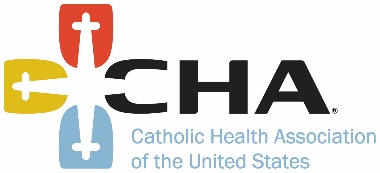 